Katie HobbsGovernor 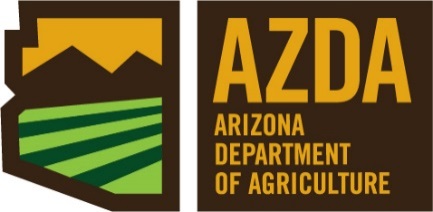 Paul E. BrierleyDirectorArizona Department of AgricultureEnvironmental and Plant Services Divisionmailing: 1802 W. Jackson St., #78, Phoenix AZ  85007physical: 1110 W Washington St, Phoenix, AZ 85007Meeting Minutes and Agenda of the SLN Experts Committee   Call to order:                                           Time:  10:03 amThe agenda for the meeting is as follows:Welcome-Record Attendance: 	Members reminded conflict forms would be coming out soon for their signature and prompt reture.                                                                    Yes:No			   		                 Yes:NoOther Attendees:__Effie Mae Toren, BASF (effie.toren@basf.com) ____Kevin Henry + 1, TKI ___________________ Old Business: NoneNew Business: 	Renewal: Prowl H2O (# 214-418) weed control – guayule Much discussion about use of the product, how it is incorporated and how guayule is planted.  It was decided that in order to keep the label available the label without the direct seeding language will be submitted.  Bill F and Bill M made a motion and second to approve for 5 years.  Unanimous in favor.  Bill M and Sam Wang will work on getting appropriate labeling to cover planting, incorporation, and irrigation.  This label amendment will be up for discussion at the next meeting to review the direct seeding language and amend the SLN label to incorporate this language.                         RO-NEET (74530-16) weed control – spinach Questions for clarification relating to the label:  It state sandy mineral soils, where did this come from, is it appropriate?  Continuing on in the same paragraph, it then says 20 gallons of water and this needs to be per acre.  In the bold and caps failure statement, the S at the end needs to be removed from RESULTSThe following needs to be added to the label.  Threatened and Endangered SpeciesSpecial local needs (SLN) labels are important to Arizona’s niche industries that face significanteconomic risks due to local pest problems. Our stewardship of this important labeling process mustconsider the potential off-target effects of any pesticide used in Arizona. This includes any potentialharm to threatened or endangered (TE) species in our state. Please carefully consider the use of thispesticide and obtain as much information as you can to help ensure your application will have noimpacts on TE species.Bill M moved, Jeff second - with these changes it be conditionally approved for 5 years, pending receiving a grower LOS.    		Solicam DF (61842-41) weed control through chemigation – alfalfa  Bill M moved, Jeff second - conditionally approve for 5 years, pending receiving the LOS by January 25, 2024.  Member Comments: This is the time for the experts to bring forward anything of interest to inform everyone about – not for discussion, but could be placed on the agenda at a future meeting if need be.  Peter asked about what SLNs were still outstanding. The following is the listing:AZ-170006 Solicam DF                      61842-41                     alfalfaAZ-180002 M1840 Growth Regulator   524-651                      greenhouse cornAZ-180003 RO-NEET                         74530-16                     spinachPeter asked what happens if they do not come in by year’s end.  Jack stated we have previously been informed that if they are not submitted by years end, they expire and we would need to be reapply.  He will reach out to the head of the branch to see if that view still remains.  Public Comments:This is the time for the public to comment. Members of the Committee may not discuss items that are not on the agenda. Therefore, action taken as a result of public comment will be limited to directing staff to study the matter or scheduling the matter for further consideration and decision at a later date. Public comments will be limited to no more than 3 minutes.Future Scheduled Meeting Dates: January 25, 2024 and February 29, 2024 at 10 am.Adjourn                                              Time:   10:42 am      Jeff BoydstonBASFXDr. Anne Justice-AllenAG&FXDr. Bill McCloskey Rtr’dUAZXAfrica Dorame-AvalosITCAXJack Peterson - ChairAZDA/EPSDXDr. Peter EllsworthUAZXShane PowellNutrien AgXBill FoxIndpndnt PCAXDr. Jesse RichardsonCortevaXLogan GarlandADEQXKellie SmithAZDA/PMDXDr. (Alex) Hu, JiahuaiUAZXKai Umeda Rtr’dUAZX